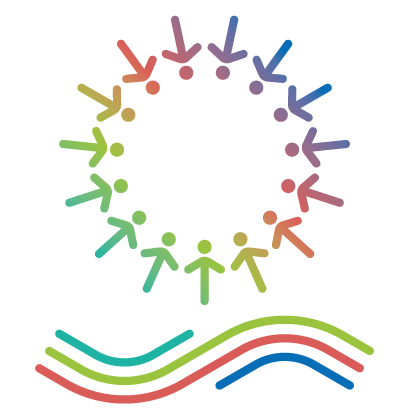 Interreg NEXT MED ProgrammeParticipation Form “Find the Mediterranean in your city” Photo ContestPhoto Contest‘Find the Mediterranean in your city’ 2023 Mediterranean DayParticipation FormPersonal InformationName:Surname:Email address:Physical address:Country of residence:Personal website (if any):Social networks (Instagram, Facebook, etc.): Information about the submitted photograph(s)Photograph #1.Title:Place where the photograph was taken (city and country, give as much information as possible):Date when the photograph was taken:Description (max. 200 words): provide a short description about what/who is in the photograph and what the photograph aims to represent. In particular, explain the message you want to convey in relation with the topic “Find the Mediterranean in your city”. If possible, explain the context within which the photograph was taken. Photograph #2Provide the same information as for photograph #1Photograph #3Provide the same information as for photograph #1By submitting this application form I hereby accept the specific rules for participation of the contest as well the decisions of the Interreg NEXT MED Programme and of the Selection Committee of the contest. Name and SurnameDate and placeSignature(scanned signature or electronic signature are both accepted)